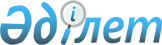 О предоставлении социальной помощи на приобретение топлива специалистам государственных организаций социального обеспечения, образования, культуры, спорта и ветеринарии, проживающим и работающим в сельских населенных пунктах Павлодарского района
					
			Утративший силу
			
			
		
					Решение маслихата Павлодарского района Павлодарской области от 13 июня 2014 года № 34/251. Зарегистрировано Департаментом юстиции Павлодарской области 03 июля 2014 года № 3861. Утратило силу решением маслихата Павлодарского района Павлодарской области от 27 декабря 2017 года № 26/144 (вводится в действие по истечении десяти календарных дней после дня его первого официального опубликования)
      Сноска. Утратило силу решением маслихата Павлодарского района Павлодарской области от 27.12.2017 № 26/144 (вводится в действие по истечении десяти календарных дней после дня его первого официального опубликования).
      В соответствии с пунктом 5 статьи 18 Закона Республики Казахстан "О государственном регулировании развития агропромышленного комплекса и сельских территорий", со статьей 6 Закона Республики Казахстан "О местном государственном управлении и самоуправлении в Республике Казахстан", Павлодарский районный маслихат РЕШИЛ:
      1. Предоставлять один раз в год социальную помощь на приобретение топлива специалистам государственных организаций социального обеспечения, образования, культуры, спорта и ветеринарии, проживающим и работающим в сельских населенных пунктах Павлодарского района в размере 6 (шести) месячных расчетных показателей.
      2. Контроль за выполнением данного решения возложить на постоянную комиссию районного маслихата по вопросам социально-экономического развития и бюджету.
      3. Настоящее решение вводится в действие со дня первого официального опубликования.
					© 2012. РГП на ПХВ «Институт законодательства и правовой информации Республики Казахстан» Министерства юстиции Республики Казахстан
				
      Председатель сессии

К. Айгазинова

      Секретарь маслихата

Б. Оралов
